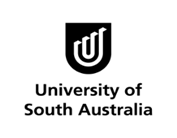 The aim of this resource is to: provide you with tips on how to engage in group work; andintroduce you to some strategies that you could use when working with others.Forming Your GroupChoose your groups with care.Do not just team up with people sitting next to you.Choose people who are as motivated, positive and industrious as you.Management experts have identified eight key roles in group activities (Belbin 1981). Research has indicated academic groups work best if they contain four to five people.Source Adapted from: Burns, T & Sandra, S 2009, Essential study skills: the complete guide to success at university, 2nd edn, Sage, London.
Group Work Processes (Adair 1987)Forming: when a group comes together and takes shape. This is a period of high anxiety as group members work out:who is in the group and what they are like;what the assignment is and what it involves;what the ‘rules’ are about behaviour, about the task, about assessment; andwhat they will have to do to get the job done and who will be doing ‘all the work’.Storming: where conflict arises as people sort out all the confusions highlighted above. At this stage, people are reacting emotionally against everything as they challenge:each other;the value of the task; andthe feasibility of the task.Norming: the group begins to settle down. A sense of interdependence develops as:plans are made;standards are laid down;cooperation begins; andpeople are able to communicate their feelings more positively.Performing: the group gets on and does what it was asked to do. The task is undertaken and completed and success can be experienced. It is useful if:roles are accepted and understood;deadlines are set and kept to; andcommunication is facilitated by good interpersonal skills.Mourning: As you work hard to complete an assignment with people, you develop links and bonds.You enjoy a sense of mutual support and commitment.When the task ends, there can be a real sense of loss.Source Adapted from: Burns, T & Sandra, S 2009, Essential study skills: the complete guide to success at university, 2nd edn, Sage, London.Belbin’s  (1981) Group RolesBelbin’s  (1981) Group RolesCompany workerA dutiful, organise person, who may tend to inflexibilityChairA calm, open-minded person, who may not shine creativelyShaperA dynamic person who may be impatientCreative thinkerOne who may come up with brilliant ideas, though these may be unrealisticResource investigatorAn extrovert character who may respond well to the challenge but who may lose interestMonitorA sober, hard-headed individual who keeps everything on track, but who may lack inspirationTeam workerA mild social person with plenty of team spirit but who may be indecisive Completer/finisherA conscientious perfectionist, who may be a worrier